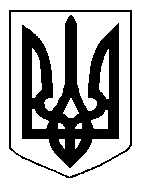 БІЛОЦЕРКІВСЬКА МІСЬКА РАДА	КИЇВСЬКОЇ ОБЛАСТІ	Р І Ш Е Н Н Я

від  30 травня 2019 року                                                                        № 3952-71-VIIПро розгляд заяви щодо встановлення земельного сервітуту зфізичною особою-підприємцем Волошиною Світланою ГригорівноюРозглянувши звернення постійної комісії з питань земельних відносин та земельного кадастру, планування території, будівництва, архітектури, охорони пам’яток, історичного середовища та благоустрою до міського голови від 12 квітня 2019 року №167/2-17, протокол постійної комісії з питань  земельних відносин та земельного кадастру, планування території, будівництва, архітектури, охорони пам’яток, історичного середовища та благоустрою від 02 квітня 2019 року №172, заяву фізичної особи-підприємця Волошиної  Світлани  Григорівни від 19 лютого 2019 року №1249, відповідно до ст.ст. 12, 98-102 Земельного кодексу України, ст.55-1 Закону України «Про землеустрій», ч.3 ст. 24 Закону України «Про регулювання містобудівної діяльності», п. 34 ч. 1 ст. 26 Закону України «Про місцеве самоврядування в Україні», Порядку розміщення тимчасових споруд для провадження підприємницької діяльності, затвердженого наказом Міністерства регіонального розвитку, будівництва та житлово-комунального господарства України від 21 жовтня 2011 року №244, Порядку розміщення тимчасових споруд для провадження підприємницької діяльності в м. Біла Церква затвердженого рішенням Білоцерківської міської ради від 20 серпня 2015 року №1552-78-VI, міська рада вирішила:1.Відмовити в укладенні договору про встановлення особистого строкового сервітуту з фізичною особою-підприємцем Волошиною Світланою Григорівною з цільовим призначенням 03.07 Для будівництва та обслуговування будівель торгівлі (вид використання - для експлуатації та обслуговування кіоску) за адресою: вулиця Леваневського, в районі житлового будинку №22,  площею 0,0050 га (з них: під тимчасовою спорудою – 0,0009 га, під проїздами, проходами та площадками – 0,0041),  за рахунок земель населеного пункту м. Біла Церква, кадастровий номер: 3210300000:07:002:0019 у зв’язку з невиконання вимог ст. 55-1 Закону України «Про землеустрій», так як до заяви від 19 лютого 2019 року №1249 не додано технічну документацію із землеустрою щодо встановлення меж частини земельної ділянки, на яку поширюється право сервітуту.2. Особі, зазначеній в цьому рішенні, провести демонтаж тимчасової споруди. 3.Контроль за виконанням цього рішення покласти на постійну комісію з питань  земельних відносин та земельного кадастру, планування території, будівництва, архітектури, охорони пам’яток, історичного середовища та благоустрою.Міський голова                                          	                                                  Г. Дикий